BALTIMORE CITY COMMUNITY COLLEGE 	SCHOOL OF NURSING AND HEALTH PROFESSIONS	INSTRUCTIONS FOR COMPLETING READMISSION APPLICATION	Application for Readmission to Nursing Courses – Spring 20191.	Complete "Application for Readmission to Nursing Courses" in ink for each 	nursing course in which you are requesting to be readmitted.2.	Attach a copy of your most recent BCCC grade report/Student Inquiry Report that reflects all of the courses, both nursing and general education, that you have taken as a BCCC nursing student up to the present time.3.	Attach a legal size self- addressed envelope to the application.  DO NOT        PUT ANYTHING IN THE ENVELOPE.  IT WILL BE USED TO MAIL THE         READMISSION DECISION TO YOU. DO NOT STAPLE THE ENVELOPE TO        THE APPLICATION!!!4.	Place the completed application, a copy of your most recent grade 	report and the self-addressed envelope in the file basket marked 	COMPLETED READMISSION APPLICATIONS which is located in Room 	N-306 in the Nursing Building.  The deadline for submitting all items is 	Wednesday, December 19 by 12 noon. NO EXCEPTIONS!!5.  RESPONSES WILL BE MAILED BY: January 5, 2019APPLICATIONS MUST BE SUBMITTED ON TIME AND WILL NOT BE      PROCESSED UNLESS ALL REQUESTED INFORMATION IS PROVIDED.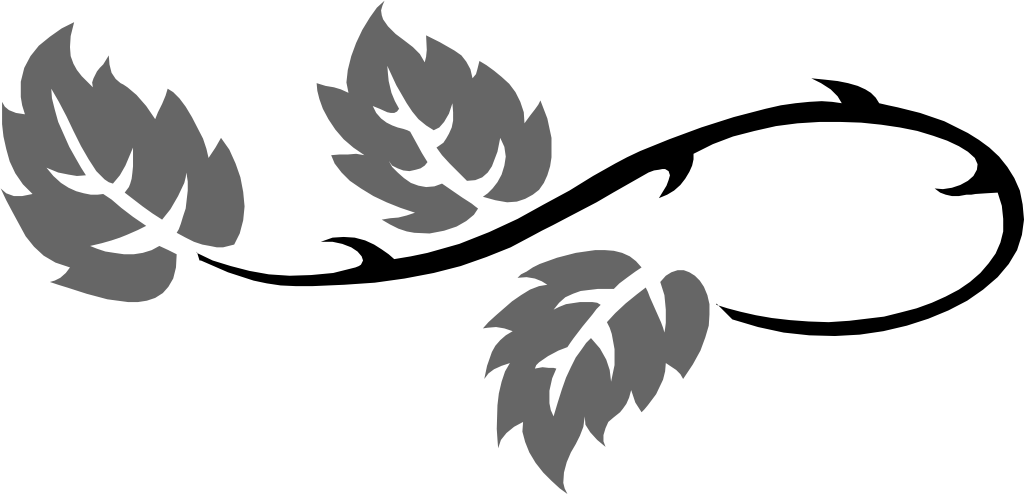 Readmitapps11/10/15/11/11/2016BALTIMORE CITY COMMUNITY COLLEGE	SCHOOL OF NURSING AND HEALTH PROFESSIONS	APPLICATION FOR READMISSION TO NURSING COURSESName of Applicant:  ___________________________________________________________ Address:  _____________________________________________________________________City: _____________________________________ State: ________ Zip Code: ___________Phone Numbers: (Home) ___________________ (Cell) ______________________ Email: _____________________________________________________________________Date first admitted to Nursing Program:  (Example:  Fall, 2000) _______________________________________________________________________________ Name or number of course(s) being applied for: (Example: NUR 111, NUR 120) _______________________________________________________________________________Reason for this application:  _________________________________________________________________________________________________________________________________________________________________________________________________________________Special circumstances to be considered:  ______________________________________ _____________________________________________________________________________________________________________________________________________________________________________________________________________________________________________Steps taken to promote likelihood of success in course(s):____________________________________________________________________________________________________________________________________________________________________________________________________________________________________________________________________________________________________________________________SIGNATURE:  ________________________________________________________________Date of application:  ___________________________________Readmitapps11/10/15/11-11-2016